Волшебник Изумрудного города    Дети из «Заиграевского социально-реабилитационного центра для несовершеннолетних" в очередной раз приняли участие в межрегиональной, организованной Благотворительным фондом "Добродетель" г.Иркутск, онлайн игре по произведению "Волшебник изумрудного города." Участвовали 3 команды. Это" Весёлые ребята"," Апогей" и" Мир возможностей". Игра была построена на знании этого произведения, а для этого нужно было готовиться. Надо сказать, что наши "Весёлые ребята" были хорошо подготовлены и дали много правильных ответов, не уступая соперникам. Произведение" Волшебник изумрудного города" несёт в себе нравственные аспекты, такие как дружба, взаимовыручка, победа добра над злом,  воспитывает самые лучшие нравственные качества и не случайно было выбрано организаторами, за что им большое спасибо. Ребята осознали, чтобы много знать, необходимо много читать художественной литературы и не только. Книга должна стать неотъемлемым информационным источником. Было очень интересно, а представленные костюмы героев произведения оживили и развеселили игру. Очень полезно сравнить свои знания со знаниями сверстников из других регионов, дать себе справедливую оценку. Надеемся, что в дальнейшем мы продолжим играть в онлайн игры, и будем дружить с книгой во благо знаний.                                                                                      Воспитатель: Чернухина Н. М.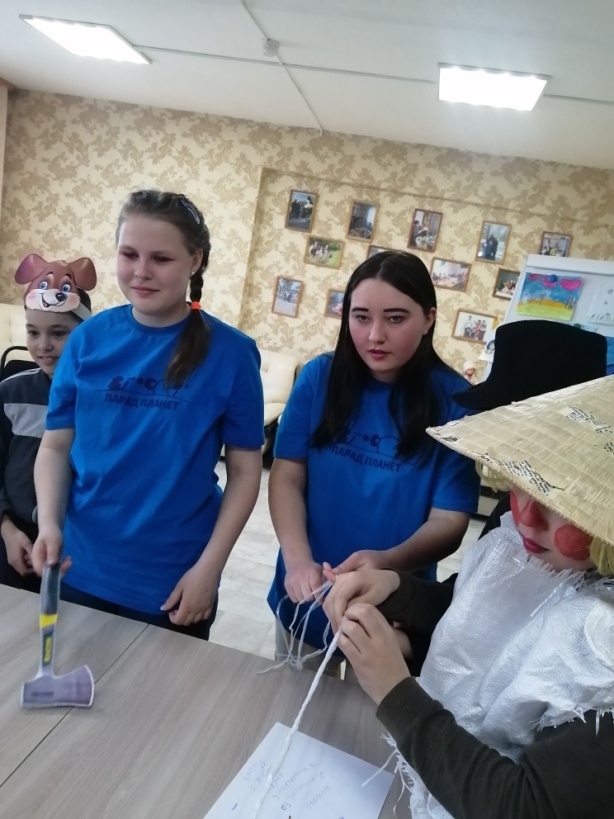 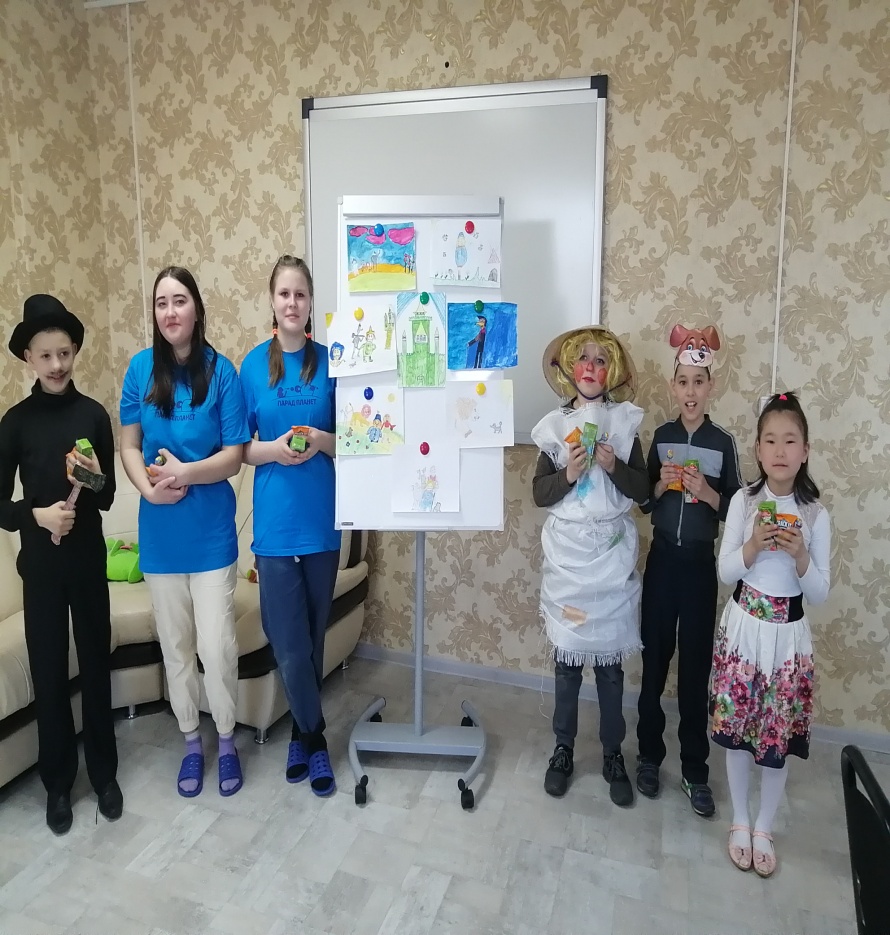 